附件1：                应聘登记表——[填表说明]：１、【专业分类】：包括电工类、电子信息类、其他工学类、财务类、其他专业等。（1）电工类专业：电机与电器、电力系统及其自动化、高电压与绝缘技术、电力电子与电力传动、电工理论与新技术、电气工程、农业电气化与自动化、可再生能源与清洁能源、电气系统检测与控制、电力工程经济与管理、电力信息技术、智能电网信息与通信工程、电气工程及其自动化、电气工程与智能控制、智能电网信息工程、农业电气化、发电厂及电力系统、供用电技术、电网监控技术、电力系统继电保护与自动化、高压输配电线路施工运行与维护、农业电气化技术、电机与电器技术、电气自动化技术、电力系统自动化技术、防雷技术。（2）电子信息类专业：计算机系统结构、计算机软件与理论、通信与信息系统、信号与信息处理、软件工程、计算机科学与技术、信息与通信工程、计算机应用技术、电子与通信工程、计算机技术、信息安全、通信工程、信息工程、网络工程、电子与计算机工程。（3）其他工学类专业：土木工程、水工、机械、物流、材料、热动、机电一体化。（4）财务类专业：财务管理、会计学、审计。2、【学位】：博士；硕士；双学士；学士；无。3、【学历】：博士研究生毕业；硕士研究生毕业；大学本科毕业；大学专科毕业。4、【工作地点】、【应聘岗位】：所应聘的工作地点、岗位只能选一个。5、【是否服从调剂】：如果你的成绩不能达到你所报单位、岗位的录用标准，我们将对你进行择优调剂，如果选择否，在调剂中不对你进行考虑。6、【学习经历】：从大学开始填写，并保持学历连续。7、【实践或工作经历】：请填写与你所学专业或者应聘工作相关的实践或工作经历。8、【其他情况说明】：各类证书及奖惩情况。附件2：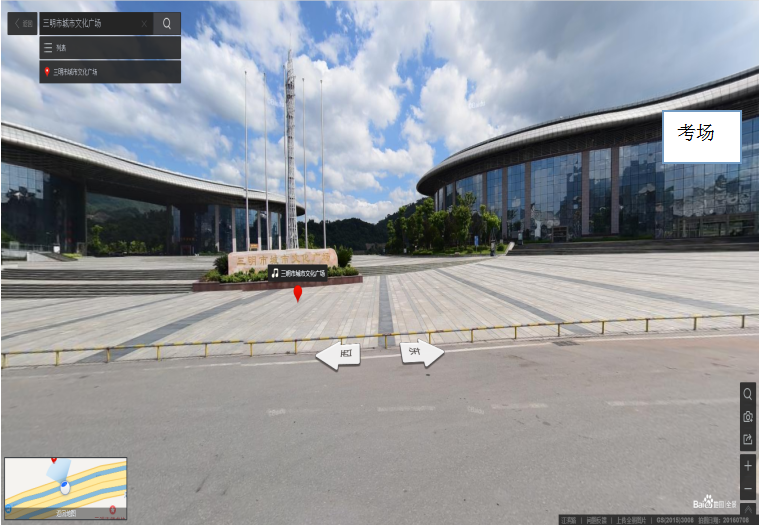  应聘人员可乘坐58路、55路、81路公交车到体育厂馆北下车。姓名性别性别出生年月近期一寸免冠照片近期一寸免冠照片民族籍贯 籍贯 健康状况近期一寸免冠照片近期一寸免冠照片毕业学校所学专业 名称所学专业 名称专业分类近期一寸免冠照片近期一寸免冠照片学位学历学历毕业时间近期一寸免冠照片近期一寸免冠照片政治面貌手机手机QQ号码工作地点身份证应聘岗位是否服从调剂      是□        否□      是□        否□      是□        否□学习经历起止时间起止时间学历学历学校名称学校名称专业专业是否    全日制学习经历学习经历学习经历实践或工作经历起止时间起止时间单位单位单位单位职务（岗位）职务（岗位）职务（岗位）实践或工作经历实践或工作经历实践或工作经历实践或工作经历劳动合同情况  □   未曾签订劳动合同  □   未曾签订劳动合同  □   未曾签订劳动合同  □   未曾签订劳动合同  □   未曾签订劳动合同  □   未曾签订劳动合同  □   未曾签订劳动合同  □   未曾签订劳动合同  □   未曾签订劳动合同劳动合同情况  □   已经解除劳动合同  □   已经解除劳动合同  □   已经解除劳动合同  □   已经解除劳动合同  □   已经解除劳动合同  □   已经解除劳动合同  □   已经解除劳动合同  □   已经解除劳动合同  □   已经解除劳动合同劳动合同情况  □   尚未解除劳动合同  □   尚未解除劳动合同  □   尚未解除劳动合同  □   尚未解除劳动合同  □   尚未解除劳动合同  □   尚未解除劳动合同  □   尚未解除劳动合同  □   尚未解除劳动合同  □   尚未解除劳动合同其他情况其他情况诚信承诺本人承诺无心血管、呼吸系统、中枢神经系统等疾病史，如在招聘过程中因身体不适引发的意外，由本人承担。本人以上信息均与事实相符，若有虚假，即自愿取消应聘资格。                            本人承诺无心血管、呼吸系统、中枢神经系统等疾病史，如在招聘过程中因身体不适引发的意外，由本人承担。本人以上信息均与事实相符，若有虚假，即自愿取消应聘资格。                            本人承诺无心血管、呼吸系统、中枢神经系统等疾病史，如在招聘过程中因身体不适引发的意外，由本人承担。本人以上信息均与事实相符，若有虚假，即自愿取消应聘资格。                            本人承诺无心血管、呼吸系统、中枢神经系统等疾病史，如在招聘过程中因身体不适引发的意外，由本人承担。本人以上信息均与事实相符，若有虚假，即自愿取消应聘资格。                            本人承诺无心血管、呼吸系统、中枢神经系统等疾病史，如在招聘过程中因身体不适引发的意外，由本人承担。本人以上信息均与事实相符，若有虚假，即自愿取消应聘资格。                            本人承诺无心血管、呼吸系统、中枢神经系统等疾病史，如在招聘过程中因身体不适引发的意外，由本人承担。本人以上信息均与事实相符，若有虚假，即自愿取消应聘资格。                            本人承诺无心血管、呼吸系统、中枢神经系统等疾病史，如在招聘过程中因身体不适引发的意外，由本人承担。本人以上信息均与事实相符，若有虚假，即自愿取消应聘资格。                            本人承诺无心血管、呼吸系统、中枢神经系统等疾病史，如在招聘过程中因身体不适引发的意外，由本人承担。本人以上信息均与事实相符，若有虚假，即自愿取消应聘资格。                            本人承诺无心血管、呼吸系统、中枢神经系统等疾病史，如在招聘过程中因身体不适引发的意外，由本人承担。本人以上信息均与事实相符，若有虚假，即自愿取消应聘资格。                            诚信承诺本人承诺无心血管、呼吸系统、中枢神经系统等疾病史，如在招聘过程中因身体不适引发的意外，由本人承担。本人以上信息均与事实相符，若有虚假，即自愿取消应聘资格。                            本人承诺无心血管、呼吸系统、中枢神经系统等疾病史，如在招聘过程中因身体不适引发的意外，由本人承担。本人以上信息均与事实相符，若有虚假，即自愿取消应聘资格。                            本人承诺无心血管、呼吸系统、中枢神经系统等疾病史，如在招聘过程中因身体不适引发的意外，由本人承担。本人以上信息均与事实相符，若有虚假，即自愿取消应聘资格。                            本人承诺无心血管、呼吸系统、中枢神经系统等疾病史，如在招聘过程中因身体不适引发的意外，由本人承担。本人以上信息均与事实相符，若有虚假，即自愿取消应聘资格。                            本人承诺无心血管、呼吸系统、中枢神经系统等疾病史，如在招聘过程中因身体不适引发的意外，由本人承担。本人以上信息均与事实相符，若有虚假，即自愿取消应聘资格。                            本人承诺无心血管、呼吸系统、中枢神经系统等疾病史，如在招聘过程中因身体不适引发的意外，由本人承担。本人以上信息均与事实相符，若有虚假，即自愿取消应聘资格。                            本人承诺无心血管、呼吸系统、中枢神经系统等疾病史，如在招聘过程中因身体不适引发的意外，由本人承担。本人以上信息均与事实相符，若有虚假，即自愿取消应聘资格。                            本人承诺无心血管、呼吸系统、中枢神经系统等疾病史，如在招聘过程中因身体不适引发的意外，由本人承担。本人以上信息均与事实相符，若有虚假，即自愿取消应聘资格。                            本人承诺无心血管、呼吸系统、中枢神经系统等疾病史，如在招聘过程中因身体不适引发的意外，由本人承担。本人以上信息均与事实相符，若有虚假，即自愿取消应聘资格。                            诚信承诺                    承诺人：                      承诺人：                      承诺人：                      承诺人：                      承诺人：                      承诺人：                      承诺人：                      承诺人：                      承诺人：  